Easthampton High School Professional Development Planning, Implementation, and Assessment Timeline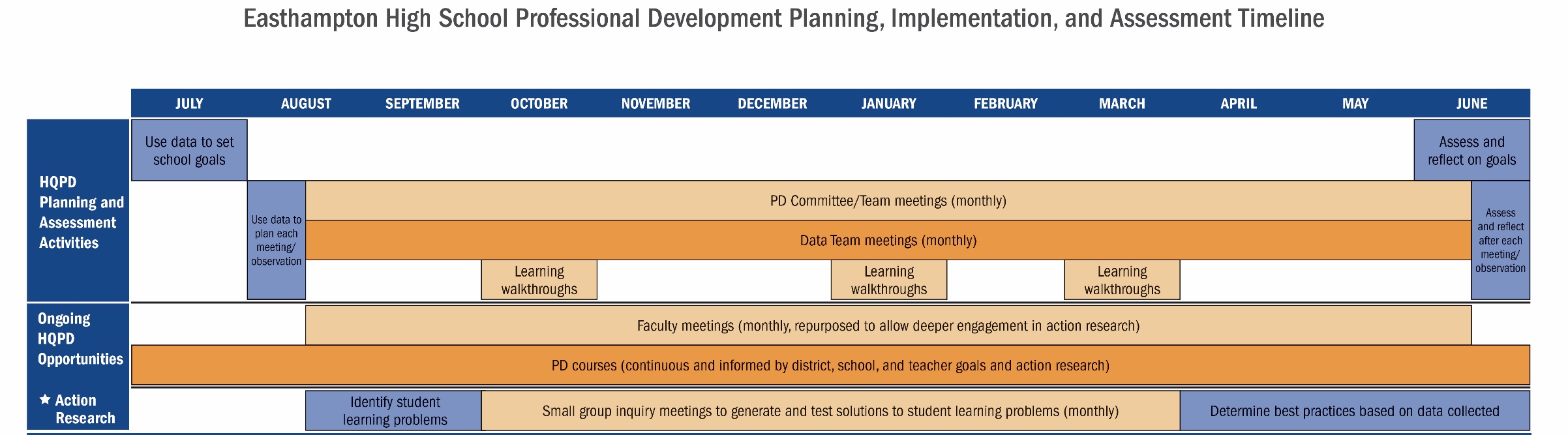 